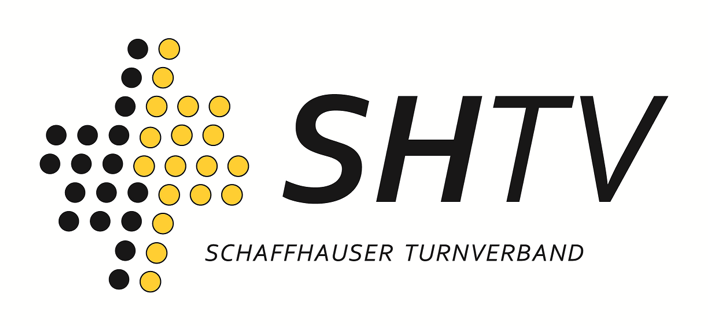 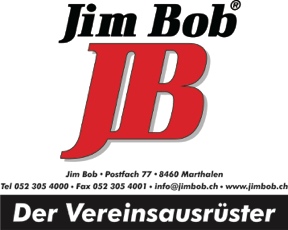 26. SHTV Unihockey-Meisterschaft 2020 / 2021Samstag, 27. März 2021 in Rafz, 1. TurnierKontaktperson: Stefan Brunner (078 732 65 84)Adresse Turnhalle: Saalsporthalle Schalmenacker, Schalmenackerwäg 2, 8197 RafzKategorie Schüler (Jg. 2010 - 2011)Spielzeit: 1 x  MinutenGruppe A (4 Teams)			Gruppe B (3 Teams)UHC Wild Pigs 1				FeuerpandasUHT Traktor Kids 2				Lö-EaglesJugi Breite					Jugi Dörflingen 1Lö-TigersSpielzeit: 1 x 10 minZeit1. Mannschaft2. MannschaftSchiriResultat10.15UHC Wild Pigs 1- UHT Traktor Kids 2Jugi Breite10.27Jugi Breite- Lö-TigersUHC Wild Pigs 110.39Feuerpandas- Lö-EaglesLö-Tigers10.51UHT Traktor Kids 2- Jugi BreiteFeuerpandas11.03UHC Wild Pigs 1- Lö-TigersUHT Traktor Kids 211.25Lö-Eagles- Jugi Dörflingen 1Feuerpandas11.27UHC Wild Pigs 1- Jugi BreiteJugi Dörflingen 111.39UHT Traktor Kids 2- Lö-TigersJugi Breite11.51Jugi Dörflingen 1- FeuerpandasLö-Eagles12.103. Gruppe A3. Gruppe B12.222. Gruppe A2. Gruppe B12.341. Gruppe A1. Gruppe B